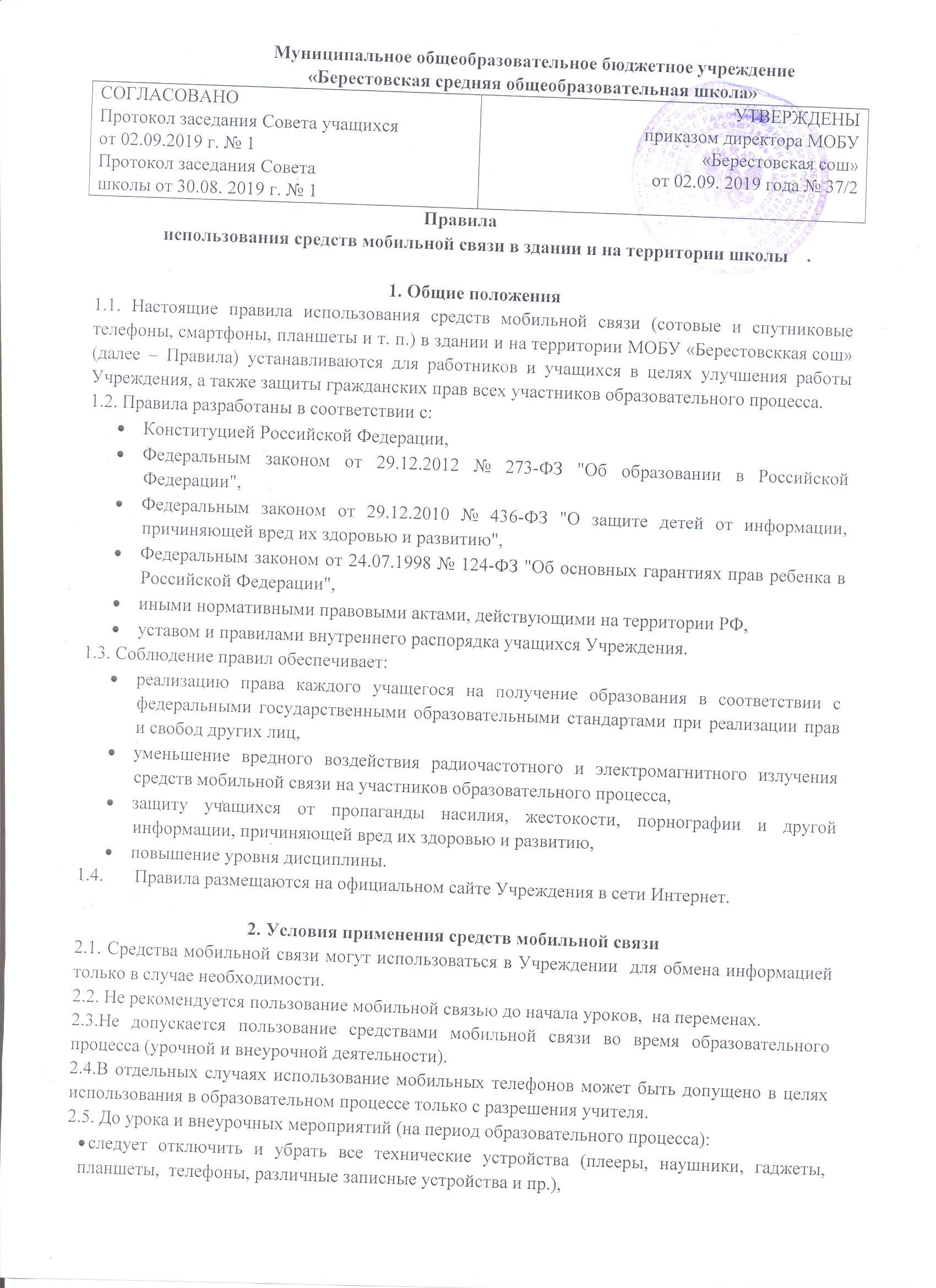 отключить  мобильный телефон и (или) перевести в бесшумный режим,убрать  мобильный телефон и (или) другие технические устройства со стола. 2.6. Средства мобильной связи, в т. ч. в выключенном состоянии, не должны находиться на партах в классах и обеденных столах в столовой.2.7. Родителям (законным представителям) учащихся не рекомендуется звонить своим детям во время образовательного процесса. В случае необходимости они могут позвонить, ориентируясь на расписание звонков, размещенное на сайте Учреждения и записанное в дневниках учащихся.В случае форс-мажорных обстоятельств для связи со своими детьми во время образовательного процесса родителям (законным представителям) рекомендуется передавать сообщения через классного руководителя  по телефонам, размещенным на сайте Учреждения и записанным в дневниках учащихся.2.6. В случае форс-мажорных обстоятельств учащиеся могут воспользоваться средством мобильной связи во время образовательного процесса, предварительно получив разрешение педагога или представителя администрации Учреждения. Пользование мобильным телефоном возможно в таких случаях только  при условии выхода  в рекреацию.2.7. При необходимости регулярного использования средств мобильной связи во время образовательного процесса пользователь должен представить директору Учреждения или дежурному администратору аргументированное обоснование (медицинское заключение, объяснительную записку и т. п.) и получить на это письменное разрешение.2.8. При использовании  на переменах средств мобильной связи необходимо соблюдать следующие этические нормы:не следует использовать в качестве звонка мелодии и звуки, которые могут оскорбить или встревожить окружающих;разговаривать с собеседником нужно максимально тихим голосом;не следует вести приватные разговоры с использованием средств мобильной связи в присутствии других людей;недопустимо использование чужих средств мобильной связи и сообщение их номеров третьим лицам без разрешения на то владельцев.2.9. Ответственность за сохранность средств мобильной связи  лежит только на его владельце (родителях, законных представителях владельца).Все случаи хищения имущества рассматриваются в установленном законом порядке и преследуются в соответствии с законодательством РФ. 2.10. В целях сохранности средств мобильной связи участники образовательного процесса обязаны не оставлять свои средства мобильной связи без присмотра, в том числе в карманах верхней одежды, индивидуальных шкафчиках в раздевалках спортзалов.2.11.Все спорные вопросы между участниками образовательного процесса в отношении соблюдения Правил разрешаются путем переговоров с участием представителей администрации школы, директора Учреждения и (или) Комиссии по урегулированию споров между участниками образовательных отношений.3. Права и обязанности пользователей мобильной связи3.1. Пользователи мобильной связи при выполнении указанных в разделе 2 требований имеют право:осуществлять и принимать звонки;получать и отправлять SMS и MMS;прослушивать аудиозаписи (с использованием наушников);просматривать видеосюжеты (с использованием наушников);вести фото- и видеосъемку лиц, находящихся в Учреждении только с их согласия.3.2. Пользователи обязаны помнить о том, что согласно Конституции Российской Федерации:осуществление прав и свобод человека и гражданина не должно нарушать права и свободы других лиц (п. 3 ст. 17);сбор, хранение, использование и распространение информации о частной жизни лица без его согласия не допускаются (п. 1 ст. 24).                                                   4. Ответственность за нарушение Правил4.1. За нарушение  настоящих Правил пользователи средств мобильной связи несут ответственность в соответствии с действующим законодательством Российской Федерации, уставом и локальными нормативными актами Учреждения.4.2. За однократное нарушение педагогический работник Школы должен сделать учащемуся замечание и довести факт нарушения настоящих Правил в виде докладной до сведения директора Учреждения (с написанием объяснительной учащегося).5. Срок действия правил5.1..Настоящие Правила имеют неограниченный срок действия.         5.2.Настоящие  Правила  действуют до внесения изменений и дополнений.